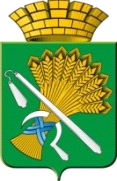 АДМИНИСТРАЦИЯ КАМЫШЛОВСКОГО ГОРОДСКОГО ОКРУГАП О С Т А Н О В Л Е Н И Еот 25.08.2020  N 559Об утверждении Плана основных мероприятий, посвященных Дню солидарности в борьбе с терроризмом, проводимых на территории Камышловского  городского округаВ соответствии с Федеральным законом от 13 марта 1995 года N 32-ФЗ «О днях воинской славы и памятных датах России», ст.28.2.,30 Устава Камышловского городского округа и в целях обеспечения подготовки и проведения 03 сентября 2020 года на территории городского округа  мероприятий, посвященных Дню солидарности в борьбе  терроризмом, администрация Камышловского городского округаПОСТАНОВЛЯЕТ:Утвердить План основных мероприятий, посвященных Дню солидарности в борьбе с терроризмом, проводимых на территории Камышловского городского округа (прилагается).Руководителям организаций, ответственным за проведение мероприятий:  обеспечить подготовку и проведение планируемых мероприятий; представить информацию о выполнении Плана основных мероприятий, посвященных Дню солидарности в борьбе с терроризмом, проводимых на территории  Камышловского городского округа  до 04 сентября 2020 года.Настоящее постановление разместить на официальном сайте Камышловского городского округа.Контроль за исполнением настоящего постановления оставляю за собой.ГлаваКамышловского городского округа                                               А.В. ПоловниковПЛАН
основных мероприятий, посвященных Дню солидарности в борьбе с терроризмом, проводимых на территории Камышловского городского округаУТВЕРЖДЕНпостановлением администрацииКамышловского городского округаот 25.08.2020 N 559№ппНаименование мероприятияМесто проведенияДата проведенияПредполагаемое количество участниковПредполагаемое количество участниковПредполагаемое количество участниковПредполагаемое количество участников№ппНаименование мероприятияМесто проведенияДата проведенияобучающиеся, челруководители,педагоги,чел.родители, челпривлеченные сотрудники правоохранительных органов, спецслужб, военной служб, администрации КГОСовещание с руководителями образовательных учреждений по вопросу организации и проведения Дня солидарности борьбы с терроризмомКомитет по образованию, культуре, спорту и делам молодежи администрации Камышловского городского округа26.08.2020 018--Общегородское родительское собрание в онлайн режиме, посвящённое Памяти жертв трагедии БесланаКомитет по образованию, культуре, спорту и делам молодежиОбразовательные учреждения Камышловскогогородского округа02.09.202005506Актуализация информации  на сайтах образовательных учреждений по вопросам профилактики терроризма, подготовка наглядного материала, агитирующего неприятие насилия, нетерпимость к идеологии терроризма и экстремизмаОбразовательные учреждения Камышловскогогородского округа 02.09.2020 05.09.2020-50--Тематические пятиминутки «Мир во всем мире». Минута молчанияОбщеобразовательные учреждения Камышловскогогородского округа03.09.20203556200--Классные часы, посвященные Дню солидарности в борьбе с терроризмом.««Как не стать жертвой теракта»- «Давайте жит дружно! Учимся решать конфликты»;- «Учимся жить в многоликом мире»;- «Доброта - дорога к миру»Образовательные учреждения Камышловскогогородского округа03.09.20203556200-6Просмотр видеороликов«Что такое терроризм», «Терроризм – угроза обществу», «БесланскаПоказ документального фильма «Семь Семионов» и художественного фильма «Мама»Просмотр фильма «Граждане Беслана» в память жертв трагедии «я река слёз».Образовательные учреждения Камышловскогогородского округа 03.09.20203556200--Акция «Зажгите свечи», посвящённая  Дню солидарности в борьбе с терроризмом Образовательные учреждения Камышловскогогородского округа 03.09.202050-10020252Акция «Голубь мира»- изготовление бумажных голубей и запуск их в небо на воздушных шариках с надписями  о добротеОбразовательные учреждения Камышловскогогородского округа 03.09.2020480100200-Флеш-моб «Когда мы едины – мы непобедимы!». Проведение утренней гимнастики в рамках Дня солидарности в борьбе с терроризмомОбразовательные учреждения Камышловскогогородского округа 04.09.2020505-2Интерактивная беседа   с обучающимися  старших классов «Нет терроризму!»,  «День памяти трагедии в Беслане»Образовательные учреждения Камышловскогогородского округа 04.09.20202135-2Выставка книг, газетных и журнальных публикаций по вопросам профилактики терроризма «Наш мир без терроризма»Образовательные учреждения Камышловскогогородского округа 02.09.2020 18.09.20201505--Конкурс детских рисунков, приуроченный Дню солидарности в борьбе с терроризмом«Мы не хотим войны»Образовательные учреждения Камышловскогогородского округа 04.09.2020100050--Проведение инструктажей для учащихся и педагогов, общеобразовательных учреждениях, учреждениях культуры и спорта по вопросам противодействия терроризму, экстремизмуОбщеобразовательные учреждения Камышловскогогородского округа, учреждения дополнительного образования в сфере образования, учреждения культуры и спорта 03.09.2020 05.09.20205220989--Онлайн-викторина «О спорт! Ты – Мир!»Образовательные учреждения Камышловского03.09.2020 05.09.20203005--Онлайн-выставка рисунков по теме «Терроризму – нет!»городского округа 03.09.2020 05.09.202021315--Проведение онлайн  тематических занятий  с детьми «Правила  поведения при обнаружении посторонних людей,   бесхозных предметов»Образовательные учреждения Камышловского03.09.2020 05.09.2020402--Беседы и практические занятия  с учащимися:0 – 4 классы: «Безопасность школьника дома, на улице, в школе»;5 – 9 классы «Если ты оказался в заложниках»Образовательные учреждения Камышловскогогородского округа Сентябрь 20203256200-6Тренинги в 10-11  классах «Жить в мире с собой и другими»Образовательные учреждения Камышловскогогородского округа Сентябрь 202024020-6Размещение в официальных группах и родительских чатах в «ВКонтакте», «WhatsApp» «Одноклассники.ru»:информации о «Дне солидарности в борьбе с терроризмом»;информации и фотоотчетов мероприятий, посвященных Дню солидарности в борьбе с терроризмом.Образовательные учреждения Камышловскогогородского округаСентябрь 20202502003500-Распространение  листовок, агитирующих неприятие насилия, нетерпимость к идеологии терроризма и экстремизмаОбразовательные учреждения Камышловскогогородского округаСентябрь 202050030--Онлайн - уроки мужества с просмотром документально-тематического видеофильма«Терроризм угроза Человечеству»Тематический дайджест«Как не стать жертвой теракта Гостиная Муниципальное бюджетное учреждение культуры «Камышловская централизованная библиотечная система»Сентябрь 2020-2-----Спортивные соревнования, в том числе на площадках Камышловского городского округа (по плану).Муниципальное бюджетное учреждение «Центр развития физической культуры, спорта и патриотического воспитания администрации Камышловского  городского округа»Сентябрь 2020 2500192003